Publicado en Barcelona el 03/10/2019 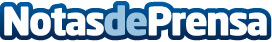 APC by Schneider Electric celebra la segunda Gala Ibérica APC de IT Channel durante el Innovation SummitLa Gala de la Distribución IT Channel se ha celebrado el 2 de octubre reuniendo a cerca de un centenar de representantes de empresas distribuidoras y partners de APC by Schneider Electric. La Gala ha hecho su tradicional entrega de premios para reconocer la trayectoria profesional de las empresas del canal de distribución. Se ha recalcado como mensaje principal la oportunidad que supone para el tejido empresarial ibérico la transformación digital, y especialmente el Edge para el sector CanalDatos de contacto:Noelia Iglesias935228612Nota de prensa publicada en: https://www.notasdeprensa.es/apc-by-schneider-electric-celebra-la-segunda Categorias: Nacional Cataluña Ecología E-Commerce Dispositivos móviles Premios Industria Téxtil Digital http://www.notasdeprensa.es